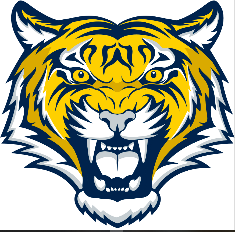 Scio Central School Community Service DocumentationThrough community service students are given opportunities to give back to the community, find unselfish ways to help others and to find new interests for their future.Student Name:					     	Graduation Year:			Title of Organization (community service location):						Proposed Date(s) of Service/Times:								TOTAL Proposed HOURS:										Describe in detail your proposed community service: what will you be doing, where will it be done, how will it benefit others, how does it meet guidelines, etc.:Student’s signature:							Date: 			Advisor’s signature:								Date:			Contact person information:Name (print):					Signature:					Phone Number:					Email:						Date Signed:						Verified Hours:				Completed forms must be returned to the Main Office to receive credit.For office use onlyDate received:				Credit logged	Copy to studentScio Central School Community Service GuidelinesEvery student attending Scio Central School is required to fulfill a 20-hour community service requirement outside of their home and family environment in order to graduate. All hours must be documented on a SCS Community Service Documentation form, completely and legibly, to be processed.Suggestions:Blood Drives (counts as one hour per school year)Soup kitchens/Church dinnersCampus clean-upsVolunteering at a libraryPark clean-ups (officially sponsored by an organization)Charity Run or WalksFood banksCoaching or refereeing a youth teamHelping in a nursing home or senior living centerVolunteering at a pre-school or daycareSeasonal yard clean-ups (officially sponsored by an organization)Ground Rules:You represent Scio Central SchoolCall ahead to set up an appointment, keep all appointmentsDress appropriately for the activityBe respectful to the people you are working for and working withBe on timeDO THE JOB YOU WERE ASSIGNED